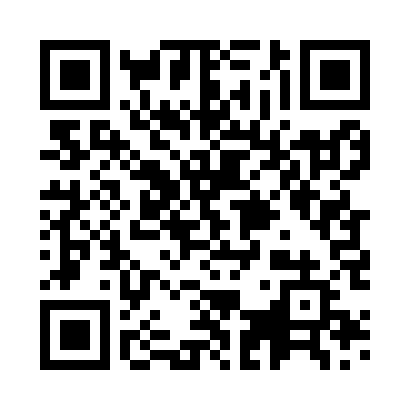 Prayer times for Sagleipie, LiberiaWed 1 May 2024 - Fri 31 May 2024High Latitude Method: NonePrayer Calculation Method: Muslim World LeagueAsar Calculation Method: ShafiPrayer times provided by https://www.salahtimes.comDateDayFajrSunriseDhuhrAsrMaghribIsha1Wed5:096:2112:323:496:447:522Thu5:096:2112:323:506:447:523Fri5:086:2112:323:506:447:524Sat5:086:2112:323:506:447:525Sun5:086:2012:323:516:447:526Mon5:076:2012:323:516:447:537Tue5:076:2012:323:516:447:538Wed5:076:2012:323:526:447:539Thu5:066:1912:323:526:447:5310Fri5:066:1912:323:526:447:5311Sat5:066:1912:323:536:447:5412Sun5:056:1912:323:536:457:5413Mon5:056:1912:323:536:457:5414Tue5:056:1912:323:546:457:5415Wed5:056:1912:323:546:457:5516Thu5:046:1812:323:546:457:5517Fri5:046:1812:323:556:457:5518Sat5:046:1812:323:556:457:5519Sun5:046:1812:323:556:467:5620Mon5:046:1812:323:566:467:5621Tue5:036:1812:323:566:467:5622Wed5:036:1812:323:566:467:5723Thu5:036:1812:323:566:467:5724Fri5:036:1812:323:576:477:5725Sat5:036:1812:323:576:477:5726Sun5:036:1812:323:576:477:5827Mon5:036:1812:333:586:477:5828Tue5:036:1812:333:586:477:5829Wed5:036:1812:333:586:487:5930Thu5:036:1812:333:596:487:5931Fri5:036:1812:333:596:487:59